Диагностическая работа для осуществления оценки качества образования по географии обучающихся 7 классовВариант № 6Из предложенного списка выберите те города, в которых 15 июля лето:1)  Сан - Паулу2) Вашингтон3) Каир4) Сидней5) Пекин6) КейптаунОтвет:  Расположите параллели в порядке  уменьшения их длины, начиная с самой  длинной:1) 55°ю.ш. 2) 35° с.ш.3) 0°   ш. 4) 80° ю.ш. 5) 30° ю.ш. 6) 70° с.ш.Ответ:  Дополните предложение: Смещение вниз по склону целого массива горных пород  называется –Ответ: _____________________________Выберите реки, принадлежащие материку Евразия:1) Амазонка2) Хуанхе3) Нил4) Енисей5)  Миссисипи6)  ДунайОтвет:  Верны ли следующие утверждения?1)  Высота Солнца, а следовательно и угол наклона солнечных лучей на земную поверхность в течении дня изменяются.2)  Песок и известняк – водоупорные горные породы.
а) верно только первое утверждениеб) верно только второе утверждениев) верны оба утвержденияг) оба утверждения ошибочныО какой группе живых организмов идет речь?  Это организмы, обитающие на дне  морских и материковых водоемов Ответ: __________________Укажите города мира, являющиеся столицами государств:1) Пекин2) Вашингтон3) Рио – де- Жанейро 4) Нью - Йорк5) Канберра 6)  СтамбулОтвет:  Из предложенных сочетаний сгруппированных географических объектов определите лишний объект и укажите причину, по которой этот объект оказался лишим в группе.Байкал,  Ладожское, Янцзы, Эйр, ВикторияЧерное, Средиземное, Каспийское, Берингово, Японское Установите соответствие прибор – название – климатические показателиОтвет _____________________По описанию определите природную зону и материк, на котором она расположена:Она занимает  большую часть бассейна реки  Амазонки. Для климата зоны характерны постоянно высокие температуры воздуха, обильное равномерное увлажнение, большая облачность. В лесах растут многочисленные пальмы, древовидные папоротники, каучуковое дерево,  разнообразные лианы. Самые опасные животные - ягуары, кайманы, , анаконды, пираньи и москиты. Ответ: __ _______________________________________________Система оценивания диагностической работы по географии 7 классВариант № 6Правильно выполненная работа оценивается 13 баллами.Правильный ответ на задание 1 – 7оценивается в 1 баллПравильный ответ на каждое из заданий 8-10 оценивается 2 баллами. Если в ответах на задания 9-10 допущена одна ошибка, ответ оценивается в 1 балл.Рекомендации по переводу первичных баллов в отметки по пятибалльной шкале№ группыЛишний объект в группеПричина12приборназваниеКлиматические показатели1. 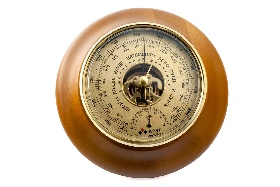 А. анемометр I. определение  количества осадков 2. 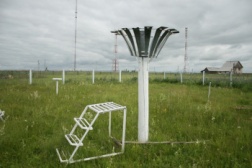 Б. барометрII. измерение  скорости ветра 3. 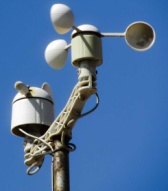 В. осадкомерIII. измерение давленияНомер вопросаОтвет12,3,524,6,1,2,5,33оползень42,4,65а6бентос71,2,581.Янцзы – река, остальные озера2. Каспийское – озеро, остальные моря 91БIII, 2ВI, 3АII10Влажный экваториальный лес на материке Южная Америка Отметка по пятибалльной шкале«2»«3»«4»«5»Первичныебаллы0-56-78-1012-13